Консультация для родителей«Ранняя профориентация дошкольников»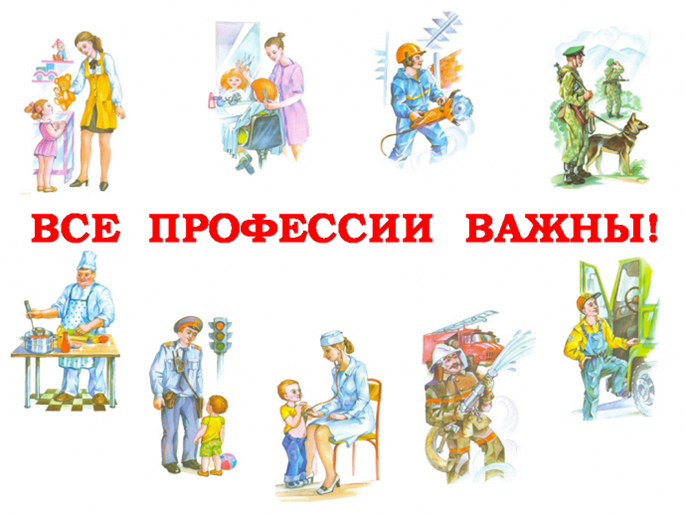 Ознакомление дошкольников с миром профессий – важный этап в процессе профессионального самоопределения личности. Именно в это время происходит активная социализация детей, накапливаются представления о мире профессий. для самосознания ребенка, для правильного формирования отношения к собственному труду и работе других людей, определения их роли в человеческой жизни. Переходя от одного обучающего момента к другому – ребенок развивается. Важно чтобы ребёнок с раннего возраста проникся уважением к любой профессии, и понял, что любой профессиональный труд должен приносить радость самому человеку и быть полезным окружающим людям.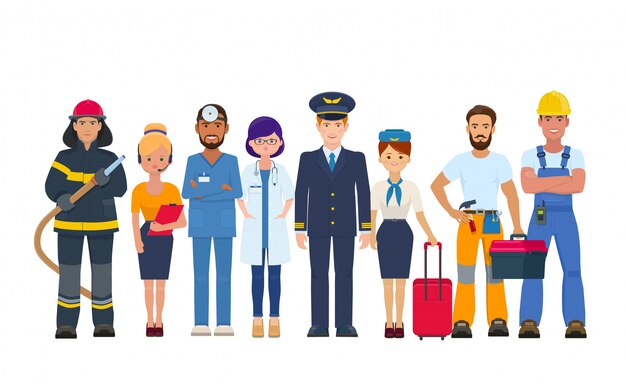 Что родители могут рассказать ребенку о профессииВажную роль в трудовом воспитании детей играет семья, сила примера родителей. Семья – это пространство, где формируется отношение к работе, к профессиональной деятельности. Родители воспитанников являются «живым» профориентационным примером. А для детей дошкольного возраста – это естественный интерес к работе родителей, желание стать такими, как папы и мамы. Информационное воздействие родителей может проявляться во всех разновидностях их воспитательной деятельности, т.к. на каждом шагу мы сталкиваемся с необходимостью дать ребенку сведения о той или иной профессии. Следует представить эту информацию в нейтральной форме, чтобы ребенок сделал выводы самостоятельно, например: «А мне нравится быть врачом, потому что врач помогает излечиться от болезни». Особенно нравиться детям, если взрослые рассказывают картинки из своего детства, делятся переживаниями. 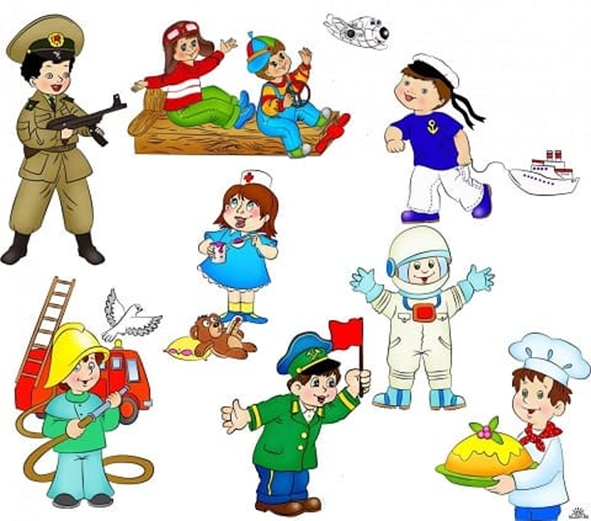 Как познакомить ребенка с профессиями?Сюжетно-ролевые игры. Больше всего дошкольники любят играть, недаром игру психологи считают ведущей деятельностью ребенка. В играх дошкольники воспроизводят все то, что они видят вокруг себя в жизни и деятельности взрослых.     В игре формируются все стороны личности ребенка, происходят значительные изменения в его психике, подготавливающие переход к новой, более высокой стадии развития. Этим объясняются огромные воспитательные возможности игры.     В ходе сюжетно-ролевой игры усваиваются определенные правила и нормы, формируется активная социальная позиция. Сюжетно-ролевая игра позволяет ребенку понять мотивы трудовой деятельности взрослых, раскрывает ее общественный смысл.Чтение книг.Многие детские поэты и писатели излагали описания тех или иных рабочих профессий в своих произведениях:Дж. Родари – «Чем пахнут ремесла?»В. Маяковский — «Кем быть?»А. Барто – «Маляр», «Песня моряков», «Ветеринарный врач».С. Михалков – «Парикмахер», «Дядя Степа».Б. Заходер – «Портниха», «Строители», «Сапожник», «Шофер».С. Чертков – Детям о профессиях: «Пограничник», «Доярка», «Фокусник», «Повар», «Парикмахер», «Столяр», «Ветеринар», «Летчик», «Моряк», «Фермер», «Рыбак», «Пожарный», «Ученый», «Музыкант» и др.Читая произведение и показывая иллюстрацию, можно доступно объяснить ребенку, кто такой пограничник, почтальон или механик. Кроме стихов, можно использовать загадки о профессиях, рассказы.Мультфильмы и специальные видеоролики.Обучающие видеоролики или мультфильмы о профессиях. Они в доступной форме и за короткий промежуток времени наглядно демонстрируют особенности труда швеи, машиниста или художника. Ребенок, наблюдая за действиями персонажей на экране, имеет возможность увидеть и выучить названия ранее незнакомых предметов и действий.Дидактический материал: детям о профессиях.В помощь родителям есть разнообразные карточки и плакаты с изображением представителей разных профессий в их рабочем процессе: пекарь – готовит хлеб, балерина – танцует, кассир – выбивает чек.Рассматривая изображения вместе с ребенком, вы можете задавать наводящие вопросы, обсуждать внешний вид работника и нарисованные аксессуары.Походы на рабочие места и экскурсииЧтобы рассказать ребенку о таких профессиях как продавец, повар или строитель, можно сходить в продуктовый магазин, в столовую, подойти к возводящемуся или ремонтируемому зданию и на наглядных примерах описать принципы работы и используемые инструменты. Например, продавец взвешивает и упаковывает фрукты, а затем за плату отдает их покупателю и т.д. Познакомить ребенка с пожарниками или стоматологом, можно, совершив экскурсионный поход на их рабочее место. 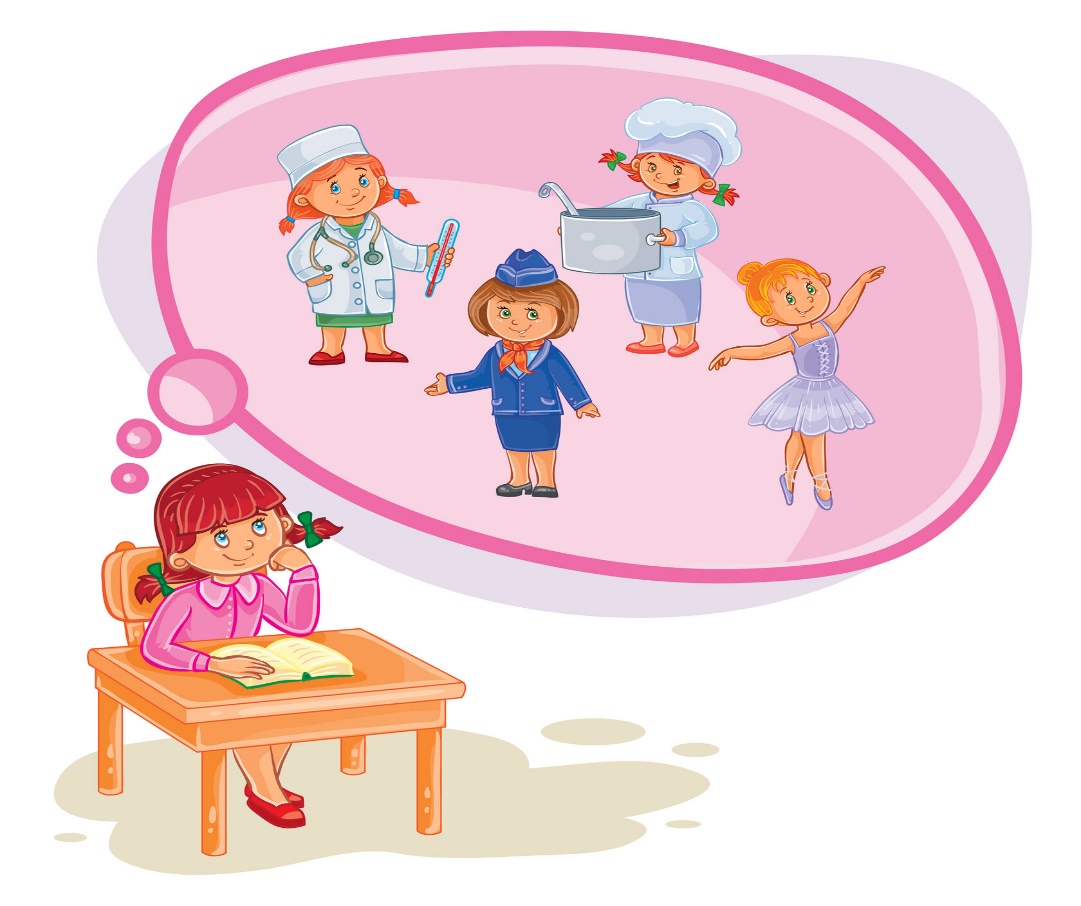 